SNS ACADEMYGrade: VIII	  		RATIONAL NUMBERS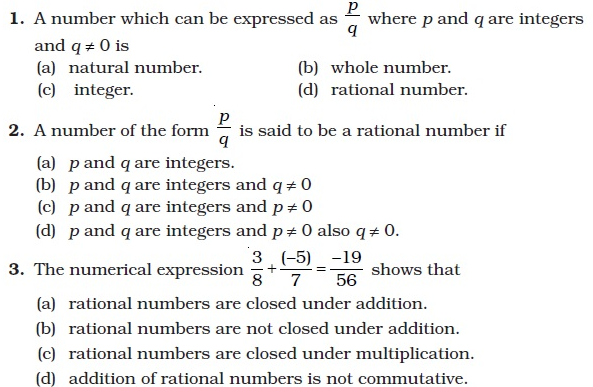 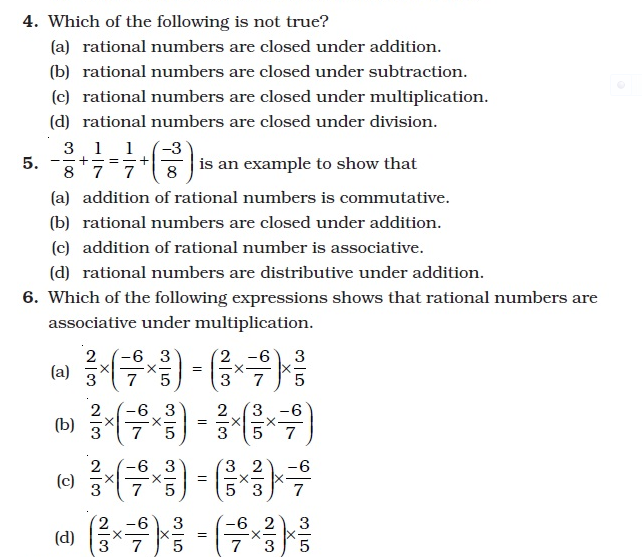 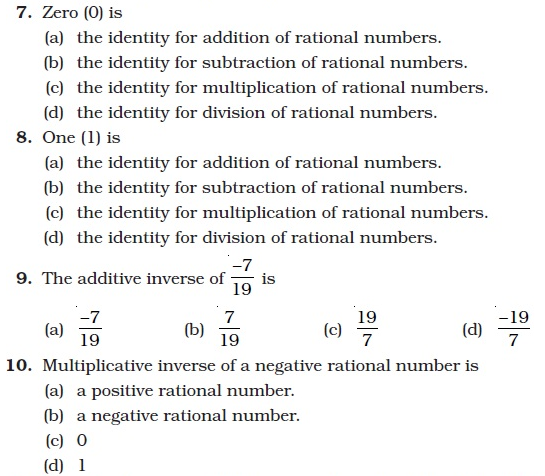 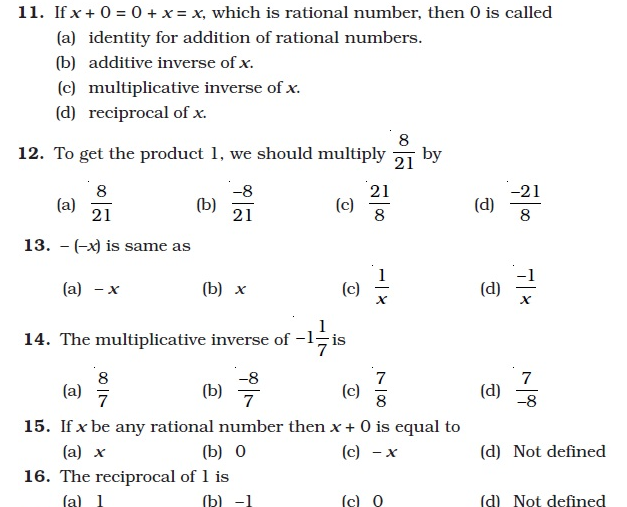 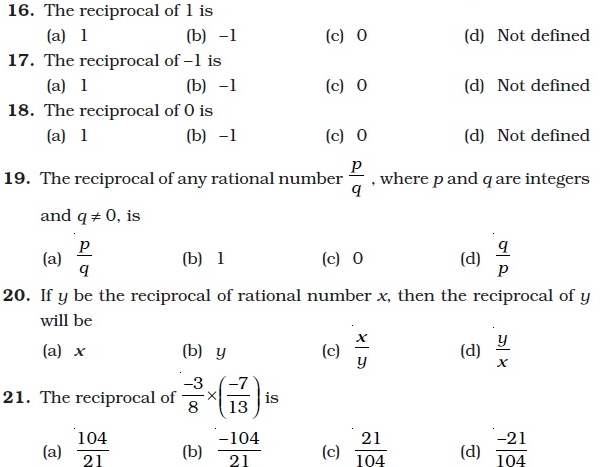 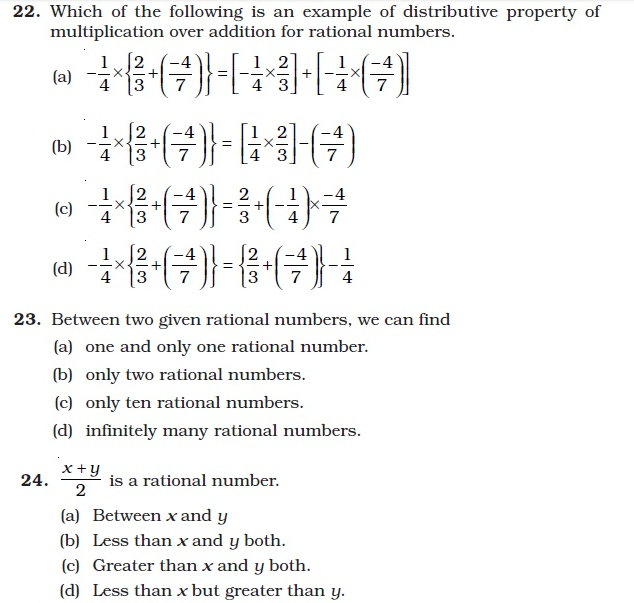 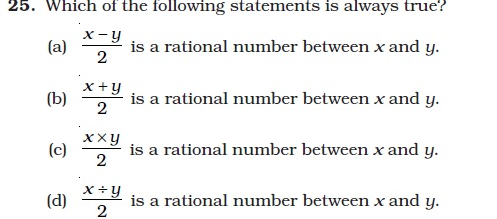 